Week of 6/24:Warm-UpBarbell Lunge3-4 sets of 8-15 reps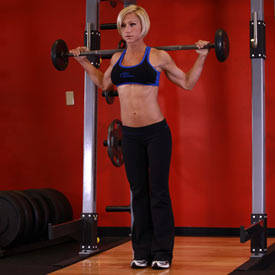 Barbell deadlift4 sets of 8-15 reps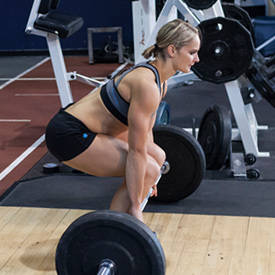 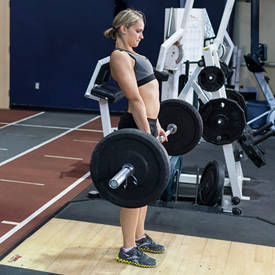 Seated DB Press3-4 sets of 8-15 reps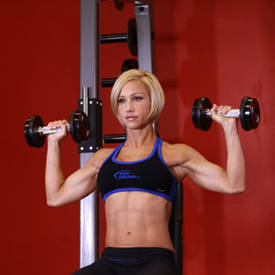 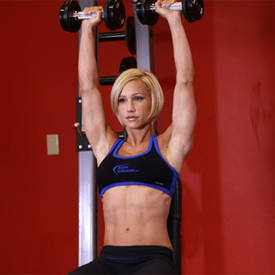 DB One-Arm Tricep Extension3-4 sets of 8-15 reps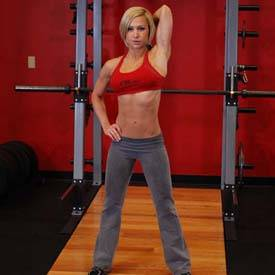 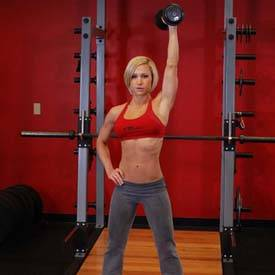 Push-Ups3-4 sets of 12-15 reps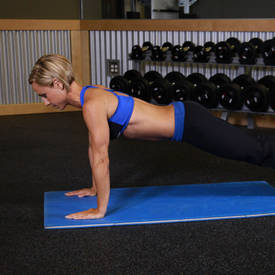 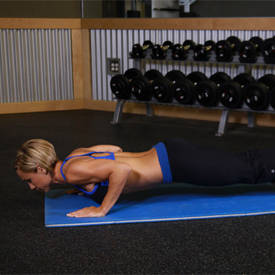 